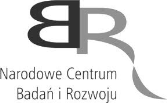 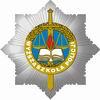 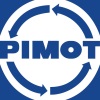 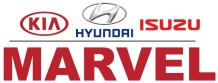 ______________________________________________________________________________ Zapytanie w ramach realizacji Projektu pt. „Utworzenie klasyfikacji pojazdów w zależności od przeznaczenia oraz standaryzacja konsoli centralnej pojazdów w zakresie rozmieszczenia i montażu systemów teleinformatycznych oraz urządzeń sterowania sygnałami specjalnego przeznaczenia”, nr DOB-BIO7/04/02/2015. Projekt finansowany przez Narodowe Centrum Badań i Rozwoju w ramach konkursu nr 7/2015 na wykonanie projektów w zakresie badań naukowych lub prac rozwojowych na rzecz obronności i bezpieczeństwa państwa                                                                                                 Łódź dnia 05.11.2017                                                   ZAPYTANIE OFERTOWE nr 4/12/2017Na:  Zaprojektowanie, wykonanie i dostawę demonstratora konsoli centralnej z zastosowaniem do różnego typu pojazdów kategorii - radiowóz policyjnyNAZWA I ADRES ZAMAWIAJĄCEGO Marvel Sp. z o.o., ul. Żelazna 7 , 90-332 Łódźtel. + 48 674 31 11 , fax + 48 674 56 32www.marvelgrupa.plOsoba uprawniona do kontaktu po stronie Zamawiającego:Paweł Jański – Kierownik Działu Zamówień PublicznychTel. 42 674 31 11; kom: 695 050 549Mail: p.janski@marvel-flota.plTRYB UDZIELENIA ZAMÓWIENIA Zapytanie ofertowe zgodnie z wymaganiami zasady konkurencyjności. Niniejsze postępowanie o udzielenie zamówienia: nie podlega przepisom ustawy z dnia 29 stycznia 2004 r. – Prawo zamówień publicznych (tekst jednolity: Dz. U. z 2010r. Nr 113, poz. 759 z późniejszymi zmianami). W niniejszym postępowaniu przepisy tej ustawy stosuje się odpowiednio, o ile Zapytanie ofertowe zawiera odesłanie do tych uregulowań, jak również w celu ustalenia definicji pojęć występujących w Zapytaniu ofertowym,  w sprawach nieuregulowanych niniejszym Zapytaniem ofertowym obowiązują przepisy zawarte w kodeksie cywilnym.  PRZEDMIOT ZAMÓWIENIA Określenie przedmiotu zamówienia: Przedmiotem Zamówienia jest zaprojektowanie, wykonanie i dostawa demonstratora konsoli centralnej z zastosowaniem do czterech typów pojazdów kategorii - radiowóz policyjny.Zamówienie zostało podzielone na cztery Zadania.Zamówienia należy wykonać zgodnie z warunkami opisanymi w Załączniku nr1. do niniejszego Zapytania ofertowego. Miejsce dostawy: Marvel Sp. z o.o., ul Żelazna 7, 90-332 Łódź.Zamawiający dopuszcza składanie Ofert częściowych. Zamawiający nie dopuszcza składania Ofert wariantowych. TERMIN WYKONANIA ZAMÓWIENIA Wykonawca zobowiązuje się do zrealizowania zamówienia w terminie 20 dni od daty zawarcia Umowy, nie później jednak niż do dnia 20.12.2017r WARUNKI UDZIAŁU W ZAMÓWIENIU5.1 Wykonawcy ubiegający się o zamówienie muszą spełniać poniższe wymagania: a) dysponują niezbędnym potencjałem technicznym.b) znajdują się w sytuacji ekonomicznej i finansowej umożliwiającej wykonanie zamówienia;c)nie są powiązani osobowo lub kapitałowo z Zamawiającym. Przez powiązania kapitałowe lub osobowe rozumie się wzajemne powiązania między Zamawiającym lub osobami upoważnionymi do zaciągania zobowiązań w imieniu Zamawiającego lub osobami wykonującymi w imieniu Zamawiającego czynności związane z przygotowaniem i przeprowadzeniem procedury wyboru Wykonawcy a Wykonawcą, polegające w szczególności na: 		-  uczestniczeniu w spółce, jako wspólnik spółki cywilnej lub osobowej;  		-  posiadaniu, co najmniej 10% udziałów lub akcji;  		-  pełnieniu funkcji członka organu nadzorczego lub zarządzającego,  prokurenta, pełnomocnika;  		-  pozostawaniu w związku małżeńskim, w stosunku pokrewieństwa lub  powinowactwa w linii prostej, pokrewieństwa lub powinowactwa w linii bocznej do drugiego stopnia lub w stosunku przysposobienia, opieki lub kurateli.  5.2 Zamawiający oceni spełnienie warunków, o których mowa w pkt. 5.1. w oparciu o treść Oferty. Ocena spełnienia warunku dokonana będzie metodą "zero – jedynkową".  5.3 Osoba uprawniona do porozumiewania się z Wykonawcami:Paweł Jański – Kierownik Działu Zamówień Publicznych TERMIN ZWIĄZANIA OFERTĄ6.1 Termin związania Ofertą wynosi 30 dni od upływu terminu składania Ofert. 7. OPIS SPOSOBU PRZYGOTOWANIA OFERTY ORAZ ZAŁĄCZNIKÓW DO OFERTYZamawiający pod rygorem odrzucenia Ofert wymaga, aby Oferta była właściwie sporządzona, w szczególności powinna być zgodna ze wzorem przekazanym w Zapytaniu oraz podpisana. Oferta musi być przygotowana w języku polskim w formie pisemnej lub elektronicznej. Wersja elektroniczna oferty powinna być sporządzona w formacie PDF.  Poprawki w Ofercie lub w załącznikach do niej muszą być naniesione czytelnie oraz opatrzone podpisem.  Wykonawca może złożyć ofertę częściową, zgodnie ze wzorem Oferty stanowiącej załącznik do niniejszego Zapytania Ofertowego.  Cena Oferty musi być podana liczbą i słownie. 7.5 Każdy Wykonawca może złożyć w niniejszym postępowaniu tylko jedną Ofertę. Ofertę  składa się w jednym egzemplarzu. Wszystkie składane dokumenty (załączniki do oferty) powinny być aktualne, tj. odzwierciedlać stan faktyczny potwierdzanych w nich okoliczności. 7.6 Oferta i dokumenty stanowiące załączniki do Oferty nie podlegają zwrotowi. Zamawiający nie przewiduje zwrotu kosztów udziału w postępowaniu.8 MIEJSCE ORAZ TERMIN SKŁADANIA I OTWARCIA OFERT 8.1 Ofertę należy przesłać e-mailem lub dostarczyć osobiście w terminie do dnia 17 listopada 2017roku do godziny 15.00. 8.2 Otwarcie ofert nastąpi w tym samym dniu , a wybór najkorzystniejszych ofert w ciągu 5 dni roboczych.8.3 Wykonawcy zostaną powiadomieni o wyborze drogą mailową lub pocztą.9. OPIS SPOSOBU OBLICZENIA CENY.9.1 Każdy z Wykonawców może zaproponować tylko jedną cenę za Zadanie i nie może jej zmienić. 9.2 Zaoferowana cena dotyczy wybranej części przedmiotu zamówienia. 9.3 Sposób obliczenia ceny ofertowej: podana w Ofercie cena oferowana musi zawierać wszelkie koszty, jakie poniesie Wykonawca z tytułu należytej realizacji zamówienia. 9.4 Cena ofertowa brutto za wybrane Zadanie lub całość przedmiotu zamówienia (wraz z podatkiem) jest ceną ofertową Wykonawcy. 10.  INFORMACJA O SPOSOBIE ROZLICZEŃRozliczenia między Zamawiającym i Wykonawcą będą prowadzone wyłącznie w złotych polskich (PLN). Płatność w formie przelewu na podstawie faktury Vat na konto Wykonawcy zostanie zrealizowana w ciągu 7 dni.   11.OPIS KRYTERIÓW OCENY I WYBORU OFERTY.11.1 Zamawiający dokona wyboru najkorzystniejszej Oferty na podstawie nw. kryterium oceny Ofert (nazwa kryterium, waga, sposób punktowania): Cena Oferty - 100 % (max 100 pkt) 11.2 Ocena Oferty będzie dokonana wg następującego wzoru matematycznego: P(Ci) = Cmin / Ci x 100 pkt gdzie: Cmin – najniższa cena spośród wszystkich ważnych i nieodrzuconych Ofert; Ci – ceny poszczególnych Ofert; P(Ci) – liczba punktów za kryterium ceny. UWAGA! Zamawiający oceni i porówna tylko te Oferty, które odpowiadają treści i wymogom opisanym w niniejszym Zapytaniu.12. INFORMACJE O FORMALNOŚCIACH JAKIE POWINNY ZOSTAĆ DOPEŁNIONE PO WYBORZE OFERTY W CELU ZAWARCIA UMOWY W SPRAWIE ZAMÓWIENIA Niezwłocznie po wyborze najkorzystniejszej Oferty Zamawiający zawiadamia drogą elektroniczną Wykonawców o wyborze najkorzystniejszej oferty. 14. ZAŁĄCZNIKI DO ZAPYTANIA OFERTOWEGO Kompletne Zapytanie ofertowe zawiera następujące załączniki: 		-  Zał. 1 Szczegółowy Opis Przedmiotu Zamówienia  	-  Zał. 2 Wzór oferty  ______________________________________________________________________________ Zapytanie w ramach realizacji Projektu pt. „Utworzenie klasyfikacji pojazdów w zależności od przeznaczenia oraz standaryzacja konsoli centralnej pojazdów w zakresie rozmieszczenia i montażu systemów teleinformatycznych oraz urządzeń sterowania sygnałami specjalnego przeznaczenia”, nr DOB-BIO7/04/02/2015. Projekt finansowany przez Narodowe Centrum Badań i Rozwoju w ramach konkursu nr 7/2015 na wykonanie projektów w zakresie badań naukowych lub prac rozwojowych na rzecz obronności i bezpieczeństwa państwaZałącznik nr 1. do Zapytania ofertowego nr 4/12/2017                    SZCZEGÓŁOWY OPIS PRZEDMIOTU ZAMÓWIENIA Przedmiotem zamówienia jest: Zaprojektowanie, wykonanie i dostawa demonstratorów konsoli centralnej z zastosowaniem do różnego typu pojazdów kategorii - radiowóz policyjnyPrzedmiot zamówienia podzielony jest na cztery Zadania.Zadanie 1. Zaprojektowanie i dostawa Demonstratora  konsoli centralnej w wersji rozbudowanej przeznaczonego do zamontowania do radiowozu typu furgon - centrum dowodzenia.Wymagania dotyczące cech funkcjonalnych: system komputera centralnego zarządzający wszystkimi urządzeniami wchodzącymi w skład demonstratora, dający możliwość rozbudowy o kolejne aplikacje;zarządzanie wszystkimi aplikacjami systemu za pośrednictwem ekranu dotykowego (konsoli centralnej);system lokalizacji satelitarnej pojazdu umożliwiający naprowadzanie pojazdu (GPS) połączony z systemem nawigacji; monitoring systemów pokładowych pojazdu umożliwiający przesyłanie informacji o zużyciu paliwa, działaniu systemów pokładowych oraz innych czynnościach samochodu poprzez magistralę Can;dostęp komputera sterującego do zewnętrznych baz danych poprzez łącza internetowe; możliwość sterowania za pomocą konsoli centralnej systemami uprzywilejowania pojazdu (świetlnymi oraz dźwiękowymi) z funkcją szybkiego włączenia;możliwość rejestracji obrazu i dźwięku wewnątrz pojazdu za pośrednictwem kamery umieszczonej w pojeździe;system rozpoznawania tablic rejestracyjnych pojazdów zarówno na postoju oraz będących w ruchu za pośrednictwem 2 kamer , w tym jedna z funkcją IR; wszystkie urządzenia zostaną dostarczone z kompletnym zainstalowanym oprogramowaniem oraz wymaganymi licencjami oraz instrukcją obsługi w języku polskim; zestaw zostanie uzbrojony we wszystkie niezbędne kable zasilające i połączeniowe oraz elementy montażowe.Szczegółowa specyfikacja sprzętowa oraz wymagania minimalne :Komputer sterujący – szt 1. 6 generacji procesor czterordzeniowy o prędkosci minimalnej 2.0 GHz  + procesor sterujący dedykowany dla używania w pojazdachPamięć RAM :  minimum 8 GB DDR 2133 GHz  + 1024kb NVRAMDysk : minimum 60 GB wersja automotive o rozszerzonym zakresie temperatur, SSD.System operacyjny: minimum Win 10 Pro Karta graficzna : minimum Intel HD530 Karta video : min . Intel® Quick Sync VideoInterfejsy HMI : 3 x Audio lines; Microphone-In.,2 xDigital Screen 1 x CCTV Monitor Display PortInterfejsy I/O : 4xUSB3.0 , 4x RS232 /RS485, 2x SIM Łączność  : WIFI IEEE 802.11a/b/g/n, Bluetooth 4.0Interfejsy pojazdowe: 2 x High-Speed CAN, 4 x High-Active Digital-In; 3 x Low-Active Digital-In; 4 x Digital-Out, 4 x Analog-InŻyroskop zintegrowany z GPS Zintegrowane modemy: 2szt x 3,9 G Zasilanie 12V , wbudowana bateria back-up dostosowana do komputera Rozmiar : 1 DIN , (163 x 177 x 50) mm.Wymagane certyfikaty : ECE 10R-04, FCC, CE, WEEE 2002/96/EG, RoHS 2002/95/EC, REACH 2006/121/EC.Akcesoria:Dedykowana klawiatura - szt 1, Dedykowany touch pad – szt 1;Dedykowana do użytkowania w pojazdach  kolorowa kamera  cyfrowa wraz z kablami połączeniowymi, akcesoriami i mocowaniem , współpracująca z komputerem –sz 1; Dedykowana  do użytkowania w pojazdach  współpracująca z komputerem kamera IR wraz z kablami połączeniowymi, akcesoriami i mocowaniem – szt 1. Instrukcja obsługi;Ekran dotykowy (konsola) – szt 1.:Min 10” w formacje 4;3 zaprojektowany do pracy w pojazdach , min 1024x768, ekran dotykowy z powłoką rezystancyjną. Czas reakcji max 10msMin 16,2  mln kolorów Podświetlenie LED backlight Waga max 1,2 kgWymiary max : 260 x 210 x 50 mmCzujnik jasności otoczenia Temperatura pracy  min -30 st C do +50 st C Technologia MCUZintegrowana technologia wstępnego ogrzewania ekranu; Oprogramowanie systemu rozpoznawania tablic rejestracyjnych:Aplikacja do zczytywania tablic rejestracyjnych pojazdów;System przystosowany do pracy z minimum dwoma kamerami do obserwacji  pojazdów oraz dwoma kamerami IR do pracy przy braku oświetlenia;Połączenie z bazą danych;Automatyczna rejestracja zapisu kamer wraz z możliwoscią łatwego odtwarzania i przesyłania do centrum monitoringu.Licencja na oprogramowanie;Serwery stanowiące centrum monitoringu – szt 2. o następujących parametrach:CPU : minimum dwurdzeniowy , 1,5GHz, 4 MB Cache – szt 2;  Zintegrowane modemy 3,9 G – szt 4 ;Dysk : min 64GB wersja automotive o rozszerzonym zakresie temperatur, SSD – szt 2;Obudowa : Aluminiowa , wzmocniona obudowa przeznaczona do montażu w pojazdach  w formacie 1 DIN – szt 2;Łączność : WIFI IEEE 802.11b/g/n, Bluetooth 4.0 – szt 2;System operacyjny : MS Windows 10 Pro – szt 2;Oprogramowanie  monitorujące aktualne stany pracy komputerów pokładowych wraz z wszystkimi danymi przesyłanymi przez zainstalowane aplikacje;Interfejsy : min 3x USB , LAN – szt 2;Antena zewnętrzna : GPS + 3G – szt 2;Anteny kabinowe :  WLAN antena 2,4GhZ / 1,5dBi / 2:1 VSWR – szt 2;Dedykowana klawiatura – szt 2;Dedykowany touch pad – szt 2;Ekrany kolorowe – szt 2. o następujących parametrach:Rozmiar minimum 18”  zaprojektowany do pracy w pojazdach , rozdzielczość minimalna 1024x768, ekran dotykowy z powłoką rezystancyjną;  Podświetlenie LED backlight Czujnik jasności otoczenia Kontrola jasności : automatyczna i manualnaTemperatura pracy  min -40 st C do +70 st C Technologia MCUZintegrowana technologia wstępnego ogrzewania ekranuWymagania dotyczące gwarancji:wykonawca musi zagwarantować prawidłowe działanie sprzętu komputerowego przez okres minimum 24 miesięcy licząc od momentu podpisania protokołu zdawczo - odbiorczego przedmiotu zamówienia, nie krótszej jednak niż gwarancja producenta. w okresie gwarancji Wykonawca zapewni stały kontakt telefoniczny w celu udzielania nieodpłatnych konsultacji i pomocy technicznej we wszystkie dni robocze w godz. 8-16. Zadanie 2. Zaprojektowanie i dostawa Demonstratora konsoli centralnej w wersji rozbudowanej przeznaczonego do zamontowania do radiowozu terenowego oznakowanego.Wymagania dotyczące cech funkcjonalnych: system komputera centralnego zarządzający wszystkimi urządzeniami wchodzącymi w skład demonstratora, dający możliwość rozbudowy o kolejne aplikacje;zarządzanie wszystkimi aplikacjami systemu za pośrednictwem ekranu dotykowego (konsoli centralnej);system lokalizacji satelitarnej pojazdu umożliwiający naprowadzanie pojazdu (GPS) połączony z systemem nawigacji; monitoring systemów pokładowych pojazdu umożliwiający przesyłanie informacji o zużyciu paliwa, działaniu systemów pokładowych oraz innych czynnościach samochodu poprzez magistralę Can;dostęp komputera sterującego do zewnętrznych baz danych poprzez łącza internetowe; możliwość sterowania za pomocą konsoli centralnej systemami uprzywilejowania pojazdu (świetlnymi oraz dźwiękowymi) z funkcją szybkiego włączenia;możliwość rejestracji obrazu i dźwięku wewnątrz pojazdu za pośrednictwem kamery umieszczonej w pojeździe;system rozpoznawania tablic rejestracyjnych pojazdów zarówno na postoju oraz będących w ruchu za pośrednictwem 2 kamer , w tym jedna z funkcją IR; wszystkie urządzenia zostaną dostarczone z kompletnym zainstalowanym oprogramowaniem oraz wymaganymi licencjami oraz instrukcją obsługi w języku polskim; zestaw zostanie uzbrojony we wszystkie niezbędne kable zasilające i połączeniowe oraz elementy montażowe.Szczegółowa specyfikacja sprzętowa oraz wymagania minimalne :2.1 Komputer sterujący – szt 1.: 6 generacji procesor czterordzeniowy o prędkosci minimalnej 2.0 GHz  + procesor sterujący dedykowany dla używania w pojazdachPamięć RAM :  minimum 8 GB DDR 2133 GHz  + 1024kb NVRAMDysk : minimum 60 GB wersja automotive o rozszerzonym zakresie temperatur, SSD.System operacyjny: minimum Win 10 Pro Karta graficzna : minimum Intel HD530 Karta video : min . Intel® Quick Sync VideoInterfejsy HMI : 3 x Audio lines; Microphone-In.,2 xDigital Screen 1 x CCTV Monitor Display PortInterfejsy I/O : 4xUSB3.0 , 4x RS232 /RS485, 2x SIM Łączność  : WIFI IEEE 802.11a/b/g/n, Bluetooth 4.0Interfejsy pojazdowe: 2 x High-Speed CAN, 4 x High-Active Digital-In; 3 x Low-Active Digital-In; 4 x Digital-Out, 4 x Analog-InŻyroskop zintegrowany z GPS Zintegrowane modemy: 2 x min 3,9 G Zasilanie 12V , wbudowana bateria back-up dostosowana do komputera Rozmiar : 1 DIN , (163 x 177 x 50) mm.Wymagane certyfikaty : ECE 10R-04, FCC, CE, WEEE 2002/96/EG, RoHS 2002/95/EC, REACH 2006/121/EC.Akcesoria:Dedykowana klawiatura – szt 1;Dedykowany touch pad – szt 1;Dedykowana do użytkowania w pojazdach  kolorowa kamera  cyfrowa wraz z kablami połączeniowymi, akcesoriami i mocowaniem , współpracująca z komputerem  – szt 1; Dedykowana  do użytkowania w pojazdach  współpracująca z komputerem kamera IR wraz z kablami połączeniowymi, akcesoriami i mocowaniem  – szt 1; Instrukcja obsługi;             2.2 Ekran dotykowy (konsola) – szt1:Rozmiar minimalny 10” w formacje 4;3 zaprojektowany do pracy w pojazdach , min 1024x768, ekran dotykowy z powłoką rezystancyjną. Czas reakcji max 10msMin 16,2  mln kolorów Podświetlenie LED backlight Waga max 1,2 kgWymiary max : 260 x 210 x 50 mmCzujnik jasności otoczenia Temperatura pracy  min -30 st C do +50 st C Technologia MCUZintegrowana technologia wstępnego ogrzewania ekranu; Oprogramowanie systemu rozpoznawania tablic rejestracyjnych:Aplikacja do zczytywania tablic rejestracyjnych pojazdów;System przystosowany do pracy z minimum dwoma kamerami do obserwacji  pojazdów oraz dwoma kamerami IR do pracy przy braku oświetlenia;Połączenie z bazą danych;Automatyczna rejestracja zapisu kamer wraz z możliwoscią  łatwego odtwarzania i przesyłania do centrum monitoringu.Licencja na oprogramowanieWymagania dotyczące gwarancji:wykonawca musi zagwarantować prawidłowe działanie sprzętu komputerowego przez okres minimum 24 miesięcy licząc od momentu podpisania protokołu zdawczo - odbiorczego przedmiotu zamówienia, nie krótszej jednak niż gwarancja producenta. w okresie gwarancji Wykonawca zapewni stały kontakt telefoniczny w celu udzielania nieodpłatnych konsultacji i pomocy technicznej we wszystkie dni robocze w godz. 8-16. Zadanie 3. Zaprojektowanie i dostawa Demonstratora konsoli centralnej w wersji rozbudowanej przeznaczonego do zamontowania do radiowozu oznakowanego typu Kia Ceed. Wymagania dotyczące cech funkcjonalnych: system komputera centralnego zarządzający wszystkimi urządzeniami wchodzącymi w skład demonstratora, dający możliwość rozbudowy o kolejne aplikacje;zarządzanie wszystkimi aplikacjami systemu za pośrednictwem ekranu dotykowego (konsoli centralnej);wbudowane radio z systemem Bloothow oraz interfejsem umożliwjającym sterowanie w kierownicy;system lokalizacji satelitarnej pojazdu umożliwiający naprowadzanie pojazdu (GPS) połączony z systemem nawigacji; wysyłka online danych przez dedykowane łącza internetowe z komputera sterującego do komputera centralnego (centrum łaczności) i odwrotnie; możliwość sterowania za pomocą konsoli centralnej systemami uprzywilejowania pojazdu (świetlnymi oraz dźwiękowymi) z funkcją szybkiego włączenia;możliwość rejestracji obrazu i dźwięku wewnątrz pojazdu za pośrednictwem kamery umieszczonej w pojeździe;system rozpoznawania tablic rejestracyjnych pojazdów zarówno na postoju oraz będących w ruchu za pośrednictwem kamer zewnętrznych;system zapamiętywania lokalizacji pojazdów zarejestrowanych przez system rozpoznawania tablic i umożliwienie naprawadzenia pojazdu do ich pozycji; wszystkie urządzenia zostaną dostarczone z kompletnym zainstalowanym oprogramowaniem oraz wymaganymi licencjami oraz instrukcją obsługi w języku polskim; zestaw zostanie uzbrojony we wszystkie niezbędne kable zasilające i połączeniowe oraz elementy montażowe.Szczegółowa specyfikacja sprzętowa oraz wymagania minimalne :Komputer sterujący – szt 1.: Procesor czterordzeniowy o prędkosci minimalnej 2.0 GHz  + procesor sterujący dedykowany dla używania w pojazdach;Pamięć RAM :  minimum 6 GB DDR 2133 GHz  + 1024kb NVRAMDysk : minimum 60 GB wersja automotive o rozszerzonym zakresie temperatur, SSD.Karta graficzna : minimum Intel HD530 Karta video : min . Intel® Quick Sync VideoInterfejsy HMI : 3 x Audio lines; Microphone-In.,2 xDigital Screen 1 x CCTV Monitor Display PortInterfejsy I/O : 4xUSB3.0 , 4x RS232 /RS485, 2x SIM Łączność  internetowa : WIFI IEEE 802.11a/b/g/n, Bluetooth 4.0Interfejsy pojazdowe: minimum 1x High-Speed CAN, 3 x High-Active Digital-In; 2 x Low-Active Digital-In; 3 x Digital-Out, 3 x Analog-InZasilanie 12 V , wbudowana bateria back-up dostosowana do komputera  Akcesoria:Dedykowana klawiatura – szt 1;Dedykowane do użytkowania w pojazdach  kolorowe kamery  cyfrowe z funkcją IR wraz z kablami połączeniowymi, akcesoriami i mocowaniem , współpracująca z komputerem  x 2 szt;Instrukcja obsługi Ekran dotykowy (konsola) – szt 1;:Min 9” w formacje 4;3 zaprojektowany do pracy w pojazdach, ekran dotykowy z powłoką rezystancyjną. Waga max 1,5 kgWymiary max : 250 x 200 x 40 mmTemperatura pracy  min -30 st C do +50 st C  Oprogramowanie systemu rozpoznawania tablic rejestracyjnych:Aplikacja do zczytywania tablic rejestracyjnych pojazdów;System przystosowany do pracy z minimum czterema kamerami do obserwacji  pojazdów z funkcją pracy przy braku oświetlenia;Połączenie online i offline z centrum monitoringu i centralną bazą danych;Automatyczna rejestracja zapisu kamer wraz z możliwoscią  łatwego odtwarzania i przesyłania zapisu online do centrum monitoringu.Licencja na oprogramowanieWymagania dotyczące gwarancji:wykonawca musi zagwarantować prawidłowe działanie sprzętu komputerowego przez okres minimum 24 miesięcy licząc od momentu podpisania protokołu zdawczo - odbiorczego przedmiotu zamówienia, nie krótszej jednak niż gwarancja producenta. w okresie gwarancji Wykonawca zapewni stały kontakt telefoniczny w celu udzielania nieodpłatnych konsultacji i pomocy technicznej we wszystkie dni robocze w godz. 8-16. Zadanie 4. Zaprojektowanie i dostawa Demonstratora konsoli centralnej przeznaczonego do zamontowania do radiowozu nieoznakowanego typu wideorejestrator.Wymagania dotyczące cech funkcjonalnych: system komputera centralnego zarządzający wszystkimi urządzeniami wchodzącymi w skład demonstratora, dający możliwość rozbudowy o kolejne aplikacje;zarządzanie wszystkimi aplikacjami systemu za pośrednictwem zintegrowanej z systemem fabrycznej konsoli centralnej pojazdu (ekranu dotykowego);system lokalizacji satelitarnej pojazdu umożliwiający naprowadzanie pojazdu (GPS) połączony z systemem nawigacji; praca w systemie online i offline – umożliwiające ciągłą wymianę danych przez dedykowane łącza internetowe z komputera sterującego do komputera centralnego (centrum łaczności) i odwrotnie; możliwość sterowania za pomocą konsoli centralnej systemami uprzywilejowania pojazdu (świetlnymi oraz dźwiękowymi) z funkcją szybkiego włączenia;możliwość rejestracji obrazu i dźwięku wewnątrz pojazdu za pośrednictwem kamery umieszczonej w pojeździe;wszystkie urządzenia zostaną dostarczone z kompletnym zainstalowanym oprogramowaniem oraz wymaganymi licencjami oraz instrukcją obsługi w języku polskim; zestaw zostanie uzbrojony we wszystkie niezbędne kable zasilające i połączeniowe oraz elementy montażowe.Szczegółowa specyfikacja sprzętowa oraz wymagania minimalne:2.1 Komputer sterujący - szt 1 o następujących parametrach;procesor czterordzeniowy o prędkosci minimalnej 2.0 GHz  + procesor sterujący dedykowany dla używania w pojazdach;Pamięć RAM :  minimum 6 GB DDR 2133 GHz  + 1024kb NVRAMDysk : minimum 60 GB wersja automotive o rozszerzonym zakresie temperatur, SSD.Karta graficzna : minimum Intel HD530 Karta video : min . Intel® Quick Sync VideoInterfejsy HMI : 3 x Audio lines; Microphone-In.,2 xDigital Screen 1 x CCTV Monitor Display PortInterfejsy I/O : 4xUSB3.0 , 4x RS232 /RS485, 2x SIM Łączność  internetowa : WIFI IEEE 802.11a/b/g/n, Bluetooth 4.0Interfejsy pojazdowe: minimum 1x High-Speed CAN, 3 x High-Active Digital-In; 2 x Low-Active Digital-In; 3 x Digital-Out, 3 x Analog-InZasilanie 12 V , wbudowana bateria back-up dostosowana do komputera              2.2 Akcesoria:Dedykowana klawiatura – szt 1; Dedykowane do użytkowania w pojazdach  kolorowe kamery  cyfrowe wraz z kablami połączeniowymi, akcesoriami i mocowaniem , współpracująca z komputerem  - 2 szt;Instrukcja obsługi;Wymagania dotyczące gwarancji:wykonawca musi zagwarantować prawidłowe działanie sprzętu komputerowego przez okres minimum 24 miesięcy licząc od momentu podpisania protokołu zdawczo - odbiorczego przedmiotu zamówienia, nie krótszej jednak niż gwarancja producenta. w okresie gwarancji Wykonawca zapewni stały kontakt telefoniczny w celu udzielania nieodpłatnych konsultacji i pomocy technicznej we wszystkie dni robocze w godz. 8-16. ______________________________________________________________________________ Zapytanie w ramach realizacji Projektu pt. „Utworzenie klasyfikacji pojazdów w zależności od przeznaczenia oraz standaryzacja konsoli centralnej pojazdów w zakresie rozmieszczenia i montażu systemów teleinformatycznych oraz urządzeń sterowania sygnałami specjalnego przeznaczenia”, nr DOB-BIO7/04/02/2015. Projekt finansowany przez Narodowe Centrum Badań i Rozwoju w ramach konkursu nr 7/2015 na wykonanie projektów w zakresie badań naukowych lub prac rozwojowych na rzecz obronności i bezpieczeństwa państwaZałącznik nr 2 do Zapytania ofertowego nr 4/12/2017                                                                                          Wzór oferty …………………………                                                     Data: …………………Pieczątka oferenta                     Dotyczy : Zapytania ofertowego nr 4/12/2017 z dnia 05.11.2017OFERTA dlaMarvel Sp. z o.o., ul. Żelazna 7 , 90-332 Łódźna: Zaprojektowanie, wykonanie i dostawę demonstratora konsoli centralnej z zastosowaniem do różnego typu pojazdów kategorii - radiowóz policyjnyNazwa Oferenta: ........................................................................................................................ NIP/REGON ................................................................................................. Adres Oferenta: ...................................................................................................................... Adres do korespondencji: ....................................................................................................................... Nr telefonu: ...................................................................................................Adres e-mail................................................................................................... Jako upoważniony w imieniu Oferenta ……………………………….odpowiadając na Zapytanie ofertowe przedkładam niniejszą Ofertę na realizację: Zadania 1. Zaprojektowanie i dostawa Demonstratora  konsoli centralnej w wersji rozbudowanej przeznaczonego do zamontowania do radiowozu typu furgon - centrum dowodzenia.Oferuję kompleksowe wykonanie Zadania 1. zamówienia zgodnie z warunkami określonymi w Zapytaniu ofertowym za wynagrodzeniem brutto w łącznej wysokości : .................................... złotych (słownie: .................................................................................................................................................................................................złotych.) Zadania 2. Zaprojektowanie i dostawa Demonstratora konsoli centralnej w wersji rozbudowanej przeznaczonego do zamontowania do radiowozu terenowego oznakowanego.Oferuję kompleksowe wykonanie Zadania 2. zamówienia zgodnie z warunkami określonymi w Zapytaniu ofertowym za wynagrodzeniem brutto w łącznej wysokości : .................................... złotych (słownie: .................................................................................................................................................................................................złotych.) Zadania 3. Zaprojektowanie i dostawa Demonstratora konsoli centralnej w wersji rozbudowanej przeznaczonego do zamontowania do radiowozu oznakowanego typu Kia Ceed. Oferuję kompleksowe wykonanie Zadania 3. zamówienia zgodnie z warunkami określonymi w Zapytaniu ofertowym za wynagrodzeniem brutto w łącznej wysokości : .................................... złotych (słownie: .................................................................................................................................................................................................złotych.) Zadanie 4. Zaprojektowanie i dostawa Demonstratora konsoli centralnej przeznaczonego do zamontowania do radiowozu nieoznakowanego typu wideo-rejestrator.Oferuję kompleksowe wykonanie Zadania 4. zamówienia zgodnie z warunkami określonymi w Zapytaniu ofertowym za wynagrodzeniem brutto w łącznej wysokości : .................................... złotych (słownie: .................................................................................................................................................................................................złotych.) Ponadto: Oświadczam, że:zapoznałem się, dochowując należytej staranności z Zapytaniem ofertowym. posiadam uprawnienia do wykonywania działalności będącej przedmiotem zamówienia; posiadam niezbędną wiedzę i doświadczenie;  nie jestem powiązany osobowo lub kapitałowo z Zamawiającym.  Przez powiązania kapitałowe lub osobowe rozumie się wzajemne powiązania między Zamawiającym lub osobami upoważnionymi do zaciągania zobowiązań w imieniu Zamawiającego lub osobami wykonującymi w imieniu Zamawiającego czynności związane z przygotowaniem i przeprowadzeniem procedury wyboru Wykonawcy a Wykonawcą. Zobowiązuję się, w przypadku wyboru mojej Oferty do zawarcia Umowy w terminie i miejscu ustalonym przez Zamawiającego. Wyrażam zgodę na przetwarzanie moich danych osobowych zamieszczonych w niniejszej dokumentacji w celach przeprowadzenia procedury Zapytania ofertowego przez Zamawiającego zgodnie z ustawą z dnia 29.08.1997 r. o ochronie danych osobowych (Dz.U. z 2002 r. Nr 101, poz. 926 z późn.zm.).  Prawdziwość powyższych danych potwierdzam własnoręcznym podpisem, świadom odpowiedzialności karnej z art. 233 Kodeksu Karnego. Załączniki do Oferty stanowią jej integralną część.  Data .................................................. ............................................................................ (Podpis Wykonawcy) 